Муниципальное образование город Армавир                              муниципальное автономное общеобразовательное учреждение  средняя общеобразовательная школа № 7 имени Г.К. ЖуковаМетодическая разработка классного часаучастника педагогического дистанционного конкурса,
посвященного 75-летию Великой Победы
 «Я расскажу вам о войне...»
Номинация:           «Лучший классный час»
  Тема :                         «Символы Победы-Символы Кубани»Адресат:                      учащиеся 6 «Г» классаАвтор- составитель: Макаренко Валентина Павловна                                       учитель английского языка                                                    Армавир                                                     2020Цели:Образовательные:- сформировать у учащихся представление о Символах Победы-Символах      Кубани,- донести информацию о героизме Кубанских городов и поселков,- мужестве и благородстве ушедших на фронт и оставшихся в тылу.Развивающие: продолжить работу по развитию у учащихся следующих умений и навыков:- вести поисковую работу, - умение анализировать полученную информацию,- применять  творческий подход к решению задачи.Воспитательные:- развивать патриотические чувства обучающихся,-воспитывать уважение к ветеранам Великой Отечественной войны.Предварительная работа: Предварительно было проведено анкетирование среди учащихся 6-х классов с целью выяснить, что можно назвать Символом  Победы- Символом Кубани. По мнению ребят, это города, ветераны войны, труженики тыла. В соответствии с этим, были сформированы рабочие группы, каждая группа выступит с обоснованием своего мнения, предварительно каждая группа предложила элемент, который должен быть включен в общую эмблему. Отдельная группа  творческих ребят составила из этих элементов единый символ победы- символ Кубани, который и представит в конце классного часа.  Оформление: детские рисунки, выставка книг о войне, письма солдатам.  Оборудование: компьютер, мультимедийный проектор, бумажные журавли.Видео нарезка: веселая музыка 40-х, взрывы бомб, выступление Левитана, песня «Священная война», кадры бегущих в атаку солдат, песни «День Победы», минусовки песен « А закаты алые», «И все о той весне». Учитель: Здравствуйте ребята, сегодня в преддверии великого праздника «День Победы» мы собрались, чтобы ответить на вопрос: «Что является символом Победы- символом Кубани. Школьник сидит за письменным столом перед ним лист бумаги, горит лампа, пишет и проговаривает вслух: «Сочинение. Символы Победы-Символы Кубани. Конечно, это города и поселки!» (лампа гаснет).1 группаВидео  разрушенных городов и поселков.Ученик 1.Здесь даже давний пепел так горяч,
что опалит — вдохни,
припомни, тронь ли…
Но ты, ступая по нему, не плачь
и перед пеплом будущим не дрогни…(Ольга Берггольц) Ученик 2Заревом красным из пепла пожарищ
Как птица феникс судьбе вопреки
Рождались герои и слава ковалась
Хоть года четыре давила в тискиВойна — и грудью на амбразуры
И все как один – ребенок, старик
Дрались за жизнь, за землю родную
И небо само срывалось на крик.Война это слово лишь эхом далеким
Доносится в наш век молодой
Но в тот год выживший город стал вечно — герой.(Город-герой Николай Кузнецов)Город- герой Новороссийск(фотографии Новороссийска военных лет)Ученик 3                Осада Новороссийска началась 19 августа 1942 года. Оборонительная операция длилась 393 дня и закончилась 16 сентября 1943 года – дольше держал осаду только героический Ленинград.                В 1942 году советские войска сорвали план немецкого командования по захвату Кавказа под названием «Эдельвейс». Перегруппировавшись, немцы решили наступать на Новороссийск и двигаться вдоль побережья Чёрного моря по направлению к Батуми.
                Новороссийск – крупнейший порт России. Город расположен в одной из самых удобных глубоководных бухт Черного моря - Цемесской. Гитлер приказал: овладеть всем восточным побережьем Черного моря, лишить противника черноморских портов и черноморского флота. «Порт Новороссийск следует так разрушить и заминировать, чтобы русский флот длительное время не мог пользоваться им».
                Для наступления на Новороссийск был собран кулак из 17-й армии немецкой группы армий «А», 5-го армейского и одного кавалерийского корпуса Румынской армии и трех пехотных дивизий 11-й армии, переброшенных с Керченского полуострова. Одновременно с этим из района Черкесска в направлении Сухуми наступал 49-й немецкий горнострелковый корпус.Ученик 4 
             Для защиты Новороссийска в 1942 году был создан Новороссийский оборонительный район, в который входили 47-ая армия, моряки Азовской военной флотилии и Черноморского флота. В городе активно создавались отряды народного ополчения, строились укрепленные огневые позиции и оборонительные сооружения, была оборудована полоса противотанковых и противопехотных препятствий длиной более тридцати километров.
             Город превратился в арену ожесточённых боёв. Бои не утихали ни днем, ни ночью. Артиллерийские обстрелы и бомбовые удары наносились круглосуточно.
              При обороне города особо отличились корабли Черноморского флота. Например, мощные артиллерийские удары по скоплениям немецких войск на подступах к городу регулярно наносили эсминец «Сообразительный» и лидер «Харьков».
              Но сдержать врага не удалось. Бои переметнулись на городские улицы. Враг ворвался в город, захватил железнодорожный вокзал, элеватор и порт. В этот момент дрогнули нервы у тех, кто обязан был докладывать в Ставку о ходе боев. В итоге 11 сентября Совинформбюро ошибочно сообщило о сдаче города: "После многодневных ожесточенных боев наши войска оставили город Новороссийск".
             Но в ожесточенных боях советские войска 11 сентября остановили немцев в юго-восточной части Новороссийска на первых километрах стратегически важного Сухумского шоссе у цементных заводов. Дальше немцам пройти не удалось. Более того, ни один немецкий корабль за время боёв не смог встать к причалам в Цемесской бухте. Наступление 17-й немецкой армии захлебнулось, и план прорыва в Закавказье через Новороссийск был сорван.Ученик 5Малая земля.https://www.tripadvisor.ru/Attraction_Rssijske_Memorial_Compleeview-g660729-d5521323-Reviews-Malaya_Zemlja_V_Novorox-Novorossiysk_Krasnodar_Krai_Southe.html (фотографии мемориала, карта региона).         Важным поворотом в битве за Новороссийск стала десантная операция по захвату стратегического плацдарма южнее Новороссийска в районе населенного пункта Станички.
             Основной десант планировали высадить в районе Южной Озерейки, отвлекающий — в районе Станички. Но план не сработал. Основные силы советского десанта оказалась скованы, а отвлекающая группа моряков из 275 человек под руководством майора Цезаря Куникова в ночь на 4-е февраля 1943 года смогла прорваться и захватила местность площадью в 30 квадратных километров. Десантники в течение суток отразили 18 атак противника. К концу дня боеприпасы были на исходе. Положение казалось безвыходным. Тогда отряд совершил внезапный налёт на артиллерийскую батарею противника…
Ученик 6 
             Уже 9 февраля на плацдарме было до 17 тысяч советских солдат и офицеров десантных войск, 21 орудие, 74 миномета, 86 пулеметов и 440 тонн боеприпасов и продовольствия.
            Эти 30 километров были названы «Куниковским плацдармом» или «Малой землей», и ее захват и оборона стала легендарной. Кстати, Куников впервые в практике подразделений советской морской пехоты провел практическое обучение личного состава технике высадки на берег в ночное время в зимних условиях.
             7 месяцев, 225 дней советские войска обороняли «Малую землю» и отстояли плацдарм. В ходе боевых действий было уничтожено более 20 тысяч вражеских солдат и офицеров, большое количество военной техники.

Ученик 7 
            1 мая 1944 года Указом президиума Верховного Совета СССР учреждена медаль "За оборону Кавказа", которой награждено около 900 тысяч человек.
            14 сентября 1973 года городу Новороссийску было присвоено звание "Города-героя". Армавир(https://kubnews.ru/obshchestvo/2017/02/21/kak-osvobozhdali-kuban-fotoletopis-armavira/ фотографии разрушенного города, Василия Диденко – летчика-инструктора  Армавирской военной авиационной школы пилотов, бойцов Армавирского  партизанского отряда).Ученик 8           Стремясь любой ценой прорваться к нефтяным месторождениям Северного Кавказа и городу-порту Туапсе, летом 1942 года немецкое командование сосредоточило главный удар 1-й танковой и 17-й полевой армий на Армавиро-Майкопском направлении. Ученик 9           1 августа танковые соединения противника, при поддержке авиации, пехоты и моторизованных частей, всей мощью обрушились на Армавир. Героическую оборону города держали части 1-го отдельного стрелкового корпуса, Армавирский истребительный батальон и артиллерийские части: 485-й зенитно-артиллерийский полк, 375-й и 151-й отдельный зенитно-артиллерийские дивизионы. В небе над городом неравный бой с немецкими асами вели летчики-инструкторы Армавирской военно-авиационной школы пилотов.Ученик 1           Были выявлены и документально подтверждены многие факты зверств фашистских палачей и их пособников, в том числе с применением душегубок – автомобилей для умерщвления людей газом. За время оккупации были убиты около семи тысяч мирных жителей. Многие из них погибли в машинах-душегубках. Невзирая на смертельную опасность, в оккупированном городе действовали подпольные молодежные организации, из местных жителей был создан легендарный «Армавирский партизанский отряд».Ученик 11          Около двух тысяч красноармейцев и командиров погибли, освобождая Армавир. Самые ожесточенные бои разгорелись за его центр. Поздним вечером 23 января 1943 года советские солдаты водрузили над городом красное знамя. Хотя следующим утром на улицах еще были слышны выстрелы.Школьник: «Да, много пришлось перенести городам, но ведь их защищали люди и символами должны быть они».2 группаУченик 1Стоял ребенок на краю бульвара,Воздушный шарик плыл над головой.Земля имеет тоже форму шара,Он тоже разноцветный, но живой.А тот, ребенком пущенный на волю,Летел, летел и лопнул пополам…Полз человек по фронтовому полю,Был горизонт прибит к пяти колам.Шатался мир, расколот был экватор,Земная ось обуглилась в огне.Ты был солдатом? Был ли ты солдатом?Терял ли ты любимых на войне?Сгорал ли ты от голода, от жажды?Кровавой тряпкой раны бинтовал?На безымянном поле не однаждыДрузей своих в могилы зарывал?А сколько их осталось не зарытых и позабытых?Ты считал?Войной убитых, в бронзу не отлитых,Не поднятых на звонкий пьедестал.Они легли на мертвые высоты,В глазах у них застыли облака.Встань из земли, солдат бессмертной роты,Гвардейского стрелкового полка!Сад посади, очисти хлеб от пепла,Приди к реке в июньский звездопад!А те, кто хочет, чтоб земля ослепла,Пусть отсчитают пять шагов назад!(Сергей Островой)Ученик 2Тихо, ребята, минутой молчанья
Память героев почтим,
И их голоса когда-то звучали,
По утрам они солнце встречали,
Сверстники наши почти.
Среди нас нет тех,
Кто ушёл на фронт и не вернулся.
Вспомним через века, через года,
О тех, кто уже не придёт никогда.
Вспомним!Прошу всех встать. Склоним головы перед величием подвига советского солдата. Почтим память всех погибших минутой молчания.https://www.youtube.com/watch?v=TOY5KOnItgE (видео горящего вечного огня и звук метронома)Минута молчания.Видео. День победы. Помнят? Обязательно помнят.https://www.youtube.com/watch?v=xIeFn7McCFk              Ребята называют имена ветеранов Великой отечественной войны, написанные на «журавлях» и крепят на ткань.Танец «Журавли».Ученик 3          Фронтовые будни солдат были тяжелыми, война – это тяжкий труд без отпуска, без выходных. Но в короткие минуты отдыха солдаты читали газеты, где печатались стихи. Часто писали стихи сами солдаты и в письмах отправляли домой. И летели солдатские треугольники, чтобы читали их потомки. Посещая музеи, мы видим эти пожелтевшие от времени листы…Во многих семьях сохранились солдатские треугольники-письма, которые присылали с фронта отцы и деды, мужья и сыновья, братья. Они писали, что вернутся домой и только с победой.Здравствуй, дорогой Максим!Здравствуй, мой любимый сын!Я пишу с передовой,Завтра утром - снова в бой!Будем мы фашистов гнать.Береги, сыночек, мать,Позабудь печаль и грусть -Я с победою вернусь!Обниму вас, наконец.До свиданья.Твой отец.Ученик 4Читает письмо солдату не пришедшему с войны.(фотографии ветеранов Великой Отечественной войны)Ученик 5 Носите ордена
И в праздники и в будни.
На строгих кителях
И модных пиджаках.Носите ордена,
Чтоб видели все люди
Вас, вынесших войнуНа собственных плечах.Выступление приглашенного ветерана.Школьник : Нелегко пришлось и оставшимся в тылу. Нельзя сегодня не вспомнить о них.Группа 3Труженики тылаУченик 1              На защиту Родины встали все. Уходили на фронт эшелоны, создавались партизанские отряды, вставали на трудовую вахту женщины и дети. Они сражались в партизанских отрядах, работали на военных заводах, собирали тёплые вещи для фронтовиков, выступали с концертами перед раненными в госпиталях. Они встретили войну в разном возрасте. Кто-то совсем крохой, кто-то подростком. Кто-то был на пороге юности. Война застала их в столичных городах и маленьких деревеньках, дома и в гостях у бабушки, в пионерском лагере, на переднем крае и в глубоком тылу. Ученик 2Жестокое слово-война!Прожекторов яростной вспышкойК нам в детство врывалась она.Смертельными тоннами стали,Сиреной тревоги ночной.В те  дни мы в войну не играли -Мы просто дышали войной. (А. Иофф)Ученик 3(фотографии тружеников тыла)          В борьбе с фашистскими захватчиками принимали активное участие не только воинские соединения, но и труженики тыла. Они обеспечивали фронт всем необходимым: вооружением, военной техникой, боеприпасами, топливом, а также продовольствием, обувью, одеждой и др. Несмотря на трудности, советские люди сумели создать мощную экономическую базу, которая обеспечила победу. В короткое время народное хозяйство СССР было переориентировано на потребности фронта. Благодаря самоотверженности трудящихся советского тыла в короткие сроки экономика страны была переведена на военное положение, чтобы обеспечить Красную Армию всем необходимым для достижения победы. Труженики советского тыла стали равноправными участниками великой битвы за независимость Отечества.Ученик 4 http://newslab.ru/photo/769187 («Луковица для фронта»: как малыши помогали Красной Армии)Ученик 5Пусть не будет войны никогда!Пусть спокойные спят города.Пусть сирены пронзительный войНе звучит над моей головой.Ни один пусть не рвётся снаряд,Ни один не строчит автомат.Пусть оглашают наши лесаТолько птиц и детей голоса.И пусть мирно проходят года,Пусть не будет войны никогда!Ученики поют песню «И все о той весне» (клип на песню https://www.youtube.com/watch?v=y9bMJTsuU-0)Учитель предлагает ребятам разместить на доске подготовленные ими элементы символа. Собранный Символ Победы-Символ Кубани решено поместить в классный уголок. Мы здесь с тобой не потому, что дата,Как злой осколок память жжёт в груди.К могиле неизвестного солдатаТы в праздники и будни приходи.Он защищал тебя на поле боя.Упал, ни шагу не ступив назад.И имя есть у этого героя -Великой Армии простой солдат.По окончании классного часа учащиеся всем классом идут к вечному огню для возложения цветов.                                                                                                          Приложение 1..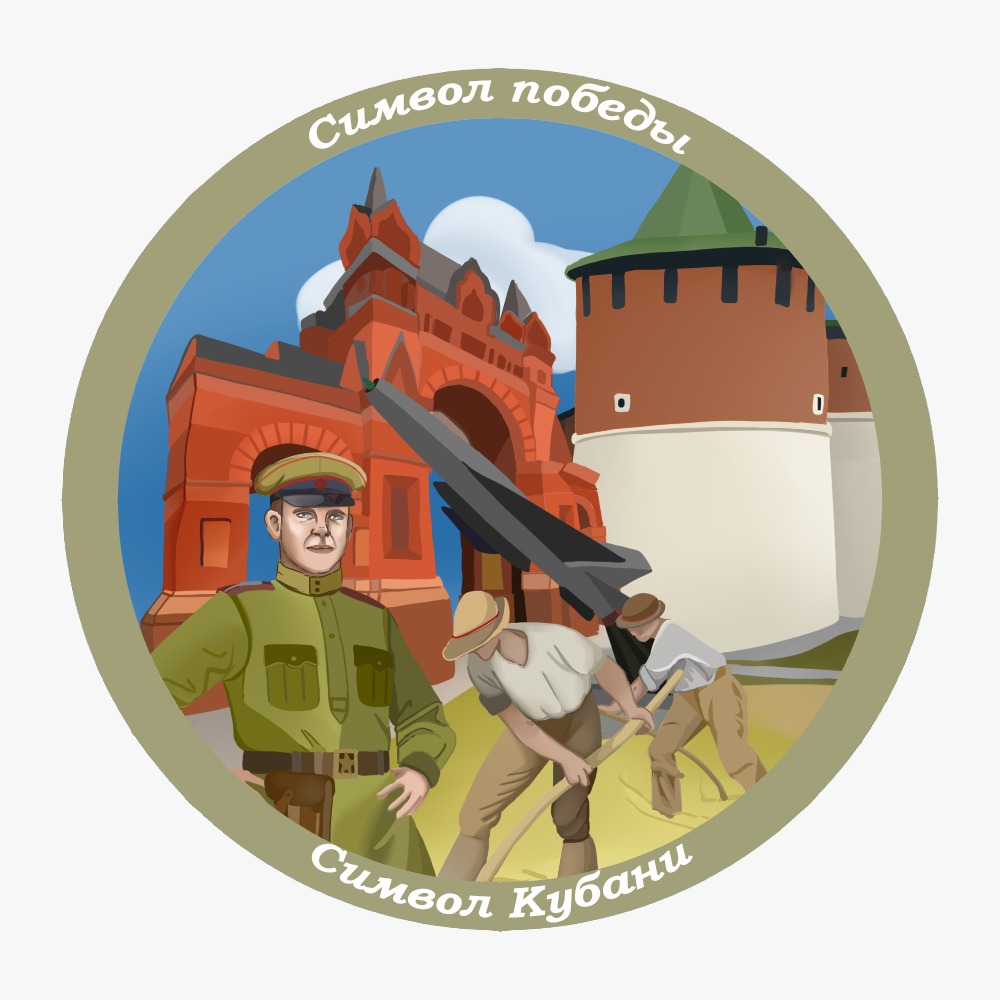 